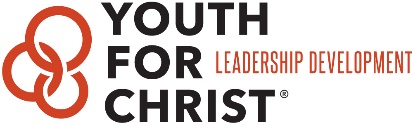 Enrollment Form - Ministerial LicensingComplete this form, save it and upload it to your Blueprint account when requesting completion.Name Chapter/AffiliateYFC RoleContact Info:	Email 	Phone Year I completed YFC Credentialing: (If credential prior to 2006, you must attend a One Heart Retreat and complete the 3Story online training videos.)  I attended a One Heart Retreat on: I completed the 3Story online training videos on: I have read and understand the requirements for Ministerial Licensing:Signature: Date: Next Step: Save to your desktop, upload to your Blueprint Account.